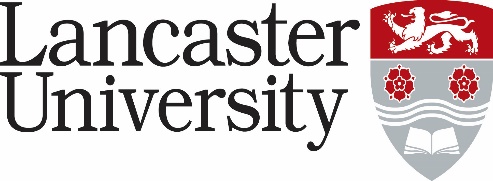 PERSON SPECIFICATIONVacancy Ref: Assistant Facilities ManagerRef: 0509-24*Application Form – assessed against the application form, curriculum vitae and letter of support. Applicants will not be asked to answer a specific supporting statement. Normally used to evaluate factual evidence eg award of a qualification. Will be “scored” as part of the shortlisting process.  Supporting Statements - applicants are asked to provide a statement to demonstrate how they meet the criteria. The response will be “scored” as part of the shortlisting process. Interview – assessed during the interview process by either competency based interview questions, tests, presentation etc.CriteriaEssential/ Desirable* Application Form/ Supporting Statements/ Interview Ability to provide leadership and direction to a large workforce, influence and motivate teams successfully by engendering good team spirit.EssentialApplication form / supporting statement / InterviewExperience of planning for improving services through operational plans to  ensure objectives are clearly communicated, achieved and reviewedEssential Application form / supporting statement / InterviewExcellent communication skills with ability to influence and negotiate to achieve successful outcomes.EssentialApplication form / supporting statement / InterviewProven ability to set, manage and continuously review customer service standards and drive forward any improvements in order to achieve efficiencies and demonstrate value for money.EssentialApplication form / supporting statement / InterviewAbility to manage own workload and ensure targets and deadlines are met EssentialApplication form / supporting statement / InterviewExperience of managing health safety, wellbeing and HR policies.Essential Application form / supporting statement / InterviewExperience of using a wide range of IT packagesEssentialApplication form / supporting statement / InterviewExperience of managing budgets and prioritising worksDesirableApplication form / supporting statement / InterviewExperience of managing minor building projects through inspection, specification, tender, construction and successful handoverDesirableApplication form / supporting statement / Interview